GREAT NORTHERN REGIONAL VERSATILITY SHOW SERIESHORSE SHOWJuly 13TH, 14TH, & 15TH 2018 THORSBY, ALBERTAJUDGE: Nicole Tolle RING STEWARD:  Karen GreshamTRAIL JUDGE: TBASPONSORED BY THE TENNESSEE WALKING HORSE ASSOCIATION OF WESTERN CANADA MANAGED BY THE GREAT NORTHERN REGIONAL VERSATILITY SHOW COMMITTEE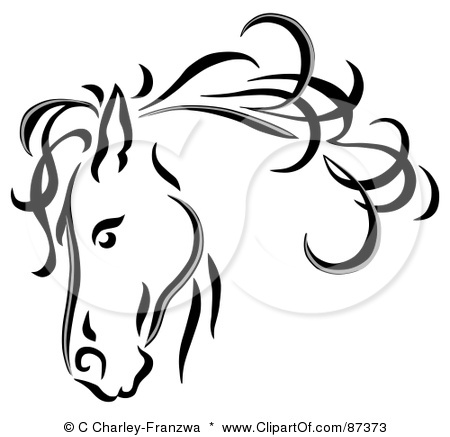 	 Show EntriesFriday Evening: 6:30 PMBarrel Racing Walk-Trot/Intermediate Gait.Barrel Racing Pole Bending Walk-Trot/Intermediate GaitPole Bending Flags Walk-Trot/Intermediate GaitFlags Stake Race Walk-Trot/Intermediate GaitStake Race Keyhole Walk-Trot/Intermediate GaitKeyhole Saturday morning 8:00 amTWH Halter  Mares TWH Halter Geldings/Stallions TWH Halter Championship (TOP 2 HORSES FROM CLASSES 11 & 12)Halter  Mares Halter Geldings/StallionsHalter Championship (TOP 2 HORSES FROM CLASSES 14 & 15) Showmanship 13 & UnderShowmanship 14-17Showmanship Adult20 MINUTE BREAKTWH English Country Pleasure 3 Gait AdultEnglish Pleasure 13 & UnderTWH English Country Pleasure 2 Gait Youth English Pleasure 14-17TWH English Country Pleasure 2 Gait Novice Horse/Rider English Pleasure AdultAll Day Pleasure OpenTWH English Country Pleasure 2 Gait Adult	Pairs Class Youth*Pairs Class Adult*60 MINUTE BREAKEnglish Pleasure Jr. HorseTWH English Country Pleasure 2 Gait Jr. HorseAll Day Pleasure Jr. HorseEnglish Pleasure Walk-Trot/Intermediate Gait YouthTWH English Country Pleasure 3 Gait YouthEnglish Pleasure Walk-Trot/Intermediate Gait AdultEgg Stomp Youth*Egg Stomp Adult*All Day Pleasure Novice Horse RiderEnglish Pleasure STAKETWH English Country Pleasure 2 Gait STAKE  TWH English Country Pleasure 3 Gait STAKE  English Pleasure Walk-Trot/Intermediate Gait STAKEAll Day Pleasure StakeEnglish Equitation 13 & UnderEnglish Equitation 14-17 & AdultEnglish Equitation AdultEnglish Equitation Walk-Trot/Intermediate GaitBareback $5 Youth*Bareback $5 AdultSUNDAY MORNING 9:00 AMTWH Western Country Pleasure 3 Gait AdultWestern Pleasure 13 & UnderTWH Western Country Pleasure 2 Gait YouthWestern Pleasure 14-17TWH Western Country Pleasure 2 Gait Novice Horse/RiderWestern Pleasure AdultAll Day Pleasure OpenTWH Western Country Pleasure 2 Gait AdultDelsy Derby Youth*Delsy Derby Adult*Western Pleasure Jr. HorseTWH Western Country Pleasure Jr. Horse 2 GaitAll Day Pleasure Jr. HorseWestern Pleasure Walk-Jog/Intermediate Gait YouthTWH Western Country Pleasure 3 Gait YouthWestern Pleasure Walk-Jog/Intermediate Gait AdultOn Command Youth*On Command Adult*All Day Pleasure Novice Horse/RiderWestern Pleasure STAKETWH Western Country Pleasure 2 Gait STAKETWH Western Country Pleasure 3 Gait STAKEWestern Pleasure Walk-Jog/Intermediate Gait STAKEAll Day Pleasure StakeWestern Equitation 13 & UnderWestern Equitation 14-17 & AdultWestern Equitation AdultWestern Equitation Walk-Jog/Intermediate Gait Water Glass Youth*Water Glass Adult*60 MINUTE BREAKJeopardy Trail 13 & UnderJeopardy Trail 14-17Jeopardy Trail AdultThank you to all our sponsors:DJ TRAINING SERVICESJesseca Johansonlowie developments inc.Tom & Elaine LowieMIXCOR AGGREGATESThank you for printing our programs  EntryHorseExhibitorOwner175J’AdoreLoretta BordenNicole Hirsekorn176Fancy Lil Power PlayLoretta BordenLoretta Borden177Bustin’ Out The JazzAlana KnottNicole Hirsekorn178Platinum ManSienna GullicksonNicole Hirsekorn179Buster’s Loose WomanRylee ShumanNicole Hirsekorn181I’m Pretty Rockin’Sophia LowieTom & Elaine Lowie182Get It On!Kassady Van AchteNicole Hirsekorn183Dixie’s Hot Bullet ChaserAdele GreeneNicole Hirsekorn184Painted EncoreBrooke JohnsonKelly & Shane Johnson185Bless My BloomersEmilee BradetJesseca Johanson186Fancy Lil Power PlaySaraphina FabingLoretta Borden187Spirit of ChampagneRaegan WasilkaNicole Hirsekorn188Canadian On ParoleNicole HirsekornNicole Hirsekorn189Marked By Moon LightArlene CattArlene Catt191CaspianKasidee PlottsHeidi Plotts192TommieBarb BowenBarb Bowen193Smaller DollerShelley KnottShelley Knott194JazzDiane PerrymanDiane Perryman196Ultra’s Major GeneralJesseca JohansonMandee Wilson197198199PlacingEntryHorseExhibitorOwner2175J’AdoreLoretta BordenNicole Hirsekorn1177Bustin’ Out The JazzAlana KnottNicole Hirsekorn3178Platinum ManSienna GullicksonNicole Hirsekorn4183Dixie’s Hot Bullet ChaserAdele GreeneNicole Hirsekorn5193Smaller DollerShelley KnottShelley KnottPlacingEntryHorseExhibitorOwner3179Buster’s Loose WomanRylee ShumanNicole Hirsekorn1181I’m Pretty Rockin’Sophia LowieTom & Elaine Lowie2182Get It On!Kassady Van AchteNicole Hirsekorn4184Painted EncoreBrooke JohnsonKelly & Shane Johnson6186Fancy Lil Power PlaySaraphina FabingLoretta Borden5187Spirit of ChampagneRaegan WasilkaNicole HirsekornPlacingEntryHorseExhibitorOwner3175J’AdoreLoretta BordenNicole Hirsekorn1177Bustin’ Out The JazzAlana KnottNicole Hirsekorn2178Platinum ManSienna GullicksonNicole Hirsekorn5183Dixie’s Hot Bullet ChaserAdele GreeneNicole Hirsekorn4193Smaller DollerShelley KnottShelley KnottPlacingEntryHorseExhibitorOwner2179Buster’s Loose WomanRylee ShumanNicole Hirsekorn1181I’m Pretty Rockin’Sophia LowieTom & Elaine Lowie3182Get It On!Kassady Van AchteNicole Hirsekorn4184Painted EncoreBrooke JohnsonKelly & Shane Johnson6186Fancy Lil Power PlaySaraphina FabingLoretta Borden5187Spirit of ChampagneRaegan WasilkaNicole HirsekornPlacingEntryHorseExhibitorOwner4175J’AdoreLoretta BordenNicole HirsekornDQ177Bustin’ Out The JazzAlana KnottNicole Hirsekorn1178Platinum ManSienna GullicksonNicole Hirsekorn3183Dixie’s Hot Bullet ChaserAdele GreeneNicole Hirsekorn2193Smaller DollerShelley KnottShelley KnottPlacingEntryHorseExhibitorOwner1179Buster’s Loose WomanRylee ShumanNicole Hirsekorn2181I’m Pretty Rockin’Sophia LowieTom & Elaine Lowie6182Get It On!Kassady Van AchteNicole Hirsekorn3184Painted EncoreBrooke JohnsonKelly & Shane Johnson5186Fancy Lil Power PlaySaraphina FabingLoretta Borden4187Spirit of ChampagneRaegan WasilkaNicole HirsekornPlacingEntryHorseExhibitorOwner2175J’AdoreLoretta BordenNicole Hirsekorn1177Bustin’ Out The JazzAlana KnottNicole Hirsekorn3178Platinum ManSienna GullicksonNicole Hirsekorn4183Dixie’s Hot Bullet ChaserAdele GreeneNicole Hirsekorn5193Smaller DollerShelley KnottShelley KnottPlacingEntryHorseExhibitorOwner2179Buster’s Loose WomanRylee ShumanNicole Hirsekorn1181I’m Pretty Rockin’Sophia LowieTom & Elaine Lowie4182Get It On!Kassady Van AchteNicole Hirsekorn3184Painted EncoreBrooke JohnsonKelly & Shane Johnson6186Fancy Lil Power PlaySaraphina FabingLoretta Borden5187Spirit of ChampagneRaegan WasilkaNicole HirsekornPlacingEntryHorseExhibitorOwnerDQ175J’AdoreLoretta BordenNicole Hirsekorn2177Bustin’ Out The JazzAlana KnottNicole Hirsekorn1178Platinum ManSienna GullicksonNicole Hirsekorn3183Dixie’s Hot Bullet ChaserAdele GreeneNicole Hirsekorn4193Smaller DollerShelley KnottShelley KnottPlacingEntryHorseExhibitorOwner4179Buster’s Loose WomanRylee ShumanNicole Hirsekorn1181I’m Pretty Rockin’Sophia LowieTom & Elaine Lowie5182Get It On!Kassady Van AchteNicole Hirsekorn3184Painted EncoreBrooke JohnsonKelly & Shane Johnson6186Fancy Lil Power PlaySaraphina FabingLoretta Borden2187Spirit of ChampagneRaegan WasilkaNicole HirsekornPlacingEntryHorseExhibitorOwner1175J’AdoreLoretta BordenNicole Hirsekorn3177Bustin’ Out The JazzAlana KnottNicole Hirsekorn4179Buster’s Loose WomanRylee ShumanNicole Hirsekorn2181I’m Pretty Rockin’Sophia LowieTom & Elaine Lowie6182Get It On!Kassady Van AchteNicole Hirsekorn5187Spirit of ChampagneRaegan WasilkaNicole HirsekornPlacingEntryHorseExhibitorOwner2178Platinum ManSienna GullicksonNicole Hirsekorn5183Dixie’s Hot Bullet ChaserAdele GreeneNicole Hirsekorn4184Painted EncoreBrooke JohnsonKelly & Shane Johnson3186Fancy Lil Power PlaySaraphina FabingLoretta Borden1188Canadian On ParoleNicole HirsekornNicole HirsekornPlacingEntryHorseExhibitorOwner2175J’AdoreLoretta BordenNicole Hirsekorn181I’m Pretty Rockin’Sophia LowieTom & Elaine Lowie178Platinum ManSienna GullicksonNicole Hirsekorn1188Canadian On ParoleNicole HirsekornNicole HirsekornPlacingEntryHorseExhibitorOwner2179Buster’s Loose WomanRylee ShumanNicole Hirsekorn3182Get It On!Kassady Van AchteNicole Hirsekorn1181I’m Pretty Rockin’Sophia LowieTom & Elaine Lowie4194JazzDiane PerrymanDiane PerrymanPlacingEntryHorseExhibitorOwner5184Painted EncoreBrooke JohnsonKelly & Shane Johnson2178Platinum ManSienna GullicksonNicole Hirsekorn3186Fancy Lil Power PlaySaraphina FabingLoretta Borden1188Canadian On ParoleNicole HirsekornNicole Hirsekorn7189Marked By Moon LightArlene CattArlene Catt6191CaspianKasidee PlottsHeidi Plotts4192TommieBarb BowenBarb BowenPlacingEntryHorseExhibitorOwner179Buster’s Loose WomanRylee ShumanNicole Hirsekorn181I’m Pretty Rockin’Sophia LowieTom & Elaine Lowie2178Platinum ManSienna GullicksonNicole Hirsekorn1188Canadian On ParoleNicole HirsekornNicole HirsekornPlacingEntryHorseExhibitorOwner2181I’m Pretty Rockin’Sophia LowieTom & Elaine Lowie3182Get It On!Kassady Van AchteNicole Hirsekorn5183Dixie’s Hot Bullet ChaserAdele GreeneNicole Hirsekorn1184Painted EncoreBrooke JohnsonKelly & Shane Johnson4186Fancy Lil Power PlaySaraphina FabingLoretta Borden6191CaspianKasidee PlottsHeidi PlottsPlacingEntryHorseExhibitorOwner2178Platinum ManSienna GullicksonNicole Hirsekorn1179Buster’s Loose WomanRylee ShumanNicole HirsekornPlacingEntryHorseExhibitorOwner2188Canadian On ParoleNicole HirsekornNicole Hirsekorn1189Marked By Moon LightArlene CattArlene Catt3192TommieBarb BowenBarb Bowen4194JazzDiane PerrymanDiane PerrymanPlacingEntryHorseExhibitorOwner1188Canadian On ParoleNicole HirsekornNicole HirsekornPlacingEntryHorseExhibitorOwner5181I’m Pretty Rockin’Sophia LowieTom & Elaine Lowie3182Get It On!Kassady Van AchteNicole Hirsekorn2184Painted EncoreBrooke JohnsonKelly & Shane Johnson4186Fancy Lil Power PlaySaraphina FabingLoretta Borden1191CaspianKasidee PlottsHeidi PlottsPlacingEntryHorseExhibitorOwner1178Platinum ManSienna GullicksonNicole Hirsekorn2183Dixie’s Hot Bullet ChaserAdele GreeneNicole HirsekornPlacingEntryHorseExhibitorOwner1179Buster’s Loose WomanRylee ShumanNicole Hirsekorn2187Spirit of ChampagneRaegan WasilkaNicole HirsekornPlacingEntryHorseExhibitorOwner1175J’AdoreLoretta BordenNicole Hirsekorn2177Bustin’ Out The JazzAlana KnottNicole Hirsekorn3178Platinum ManSienna GullicksonNicole HirsekornPlacingEntryHorseExhibitorOwner1188Canadian On ParoleNicole HirsekornNicole HirsekornPlacingEntryHorseExhibitorOwnerNo EntriesPlacingEntryHorseExhibitorOwner1175J’AdoreLoretta BordenNicole Hirsekorn2177Bustin’ Out The JazzAlana KnottNicole HirsekornPlacingEntryHorseExhibitorOwner1178Platinum ManSienna GullicksonNicole Hirsekorn2179Buster’s Loose WomanRylee ShumanNicole Hirsekorn1181I’m Pretty Rockin’Sophia LowieTom & Elaine Lowie2182Get It On!Kassady Van AchteNicole Hirsekorn4183Dixie’s Hot Bullet ChaserAdele GreeneNicole Hirsekorn3184Painted EncoreBrooke JohnsonKelly & Shane Johnson3186Fancy Lil Power PlaySaraphina FabingLoretta Borden5187Spirit of ChampagneRaegan WasilkaNicole Hirsekorn4175J’AdoreLoretta BordenNicole Hirsekorn5177Bustin’ Out The JazzAlana KnottNicole HirsekornPlacingEntryHorseExhibitorOwnerCombined w/28PlacingEntryHorseExhibitorOwnerNo EntriesPlacingEntryHorseExhibitorOwner1177Bustin’ Out The JazzAlana KnottNicole Hirsekorn2178Platinum ManSienna GullicksonNicole HirsekornPlacingEntryHorseExhibitorOwnerNo EntriesPlacingEntryHorseExhibitorOwnerNo EntriesPlacingEntryHorseExhibitorOwner4179Buster’s Loose WomanRylee ShumanNicole Hirsekorn5181I’m Pretty Rockin’Sophia LowieTom & Elaine Lowie1182Get It On!Kassady Van AchteNicole Hirsekorn2184Painted EncoreBrooke JohnsonKelly & Shane Johnson3186Fancy Lil Power PlaySaraphina FabingLoretta Borden6187Spirit of ChampagneRaegan WasilkaNicole HirsekornPlacingEntryHorseExhibitorOwnerNo EntriesPlacingEntryHorseExhibitorOwner4178Platinum ManSienna GullicksonNicole Hirsekorn10179Buster’s Loose WomanRylee ShumanNicole Hirsekorn6181I’m Pretty Rockin’Sophia LowieTom & Elaine Lowie8182Get It On!Kassady Van AchteNicole Hirsekorn11183Dixie’s Hot Bullet ChaserAdele GreeneNicole Hirsekorn3184Painted EncoreBrooke JohnsonKelly & Shane Johnson5186Fancy Lil Power PlaySaraphina FabingLoretta Borden2187Spirit of ChampagneRaegan WasilkaNicole Hirsekorn1191CaspianKasidee PlottsHeidi Plotts7175J’AdoreLoretta BordenNicole Hirsekorn9177Bustin’ Out The JazzAlana KnottNicole HirsekornPlacingEntryHorseExhibitorOwnerCombined w/36PlacingEntryHorseExhibitorOwnerNo EntriesPlacingEntryHorseExhibitorOwner5179Buster’s Loose WomanRylee ShumanNicole Hirsekorn6181I’m Pretty Rockin’Sophia LowieTom & Elaine Lowie1182Get It On!Kassady Van AchteNicole Hirsekorn2184Painted EncoreBrooke JohnsonKelly & Shane Johnson3186Fancy Lil Power PlaySaraphina FabingLoretta Borden4188Canadian On ParoleNicole HirsekornNicole HirsekornPlacingEntryHorseExhibitorOwner1175J’AdoreLoretta BordenNicole Hirsekorn3177Bustin’ Out The JazzAlana KnottNicole Hirsekorn4178Platinum ManSienna GullicksonNicole Hirsekorn2183Dixie’s Hot Bullet ChaserAdele GreeneNicole HirsekornPlacingEntryHorseExhibitorOwner6179Buster’s Loose WomanRylee ShumanNicole Hirsekorn5181I’m Pretty Rockin’Sophia LowieTom & Elaine Lowie2182Get It On!Kassady Van AchteNicole Hirsekorn4184Painted EncoreBrooke JohnsonKelly & Shane Johnson3186Fancy Lil Power PlaySaraphina FabingLoretta Borden7187Spirit of ChampagneRaegan WasilkaNicole Hirsekorn1188Canadian On ParoleNicole HirsekornNicole HirsekornPlacingEntryExhibitorOwnerNo EntriesPlacingEntryHorseExhibitorOwnerNo PlacingEntryHorseExhibitorOwner3181I’m Pretty Rockin’Sophia LowieTom & Elaine Lowie2182Get It On!Kassady Van AchteNicole Hirsekorn1184Painted EncoreBrooke JohnsonKelly & Shane Johnson4186Fancy Lil Power PlaySaraphina FabingLoretta Borden5191CaspianKasidee PlottsHeidi PlottsPlacingEntryHorseExhibitorOwner3179Buster’s Loose WomanRylee ShumanNicole Hirsekorn2187Spirit of ChampagneRaegan WasilkaNicole Hirsekorn1188Canadian On ParoleNicole HirsekornNicole HirsekornPlacingEntryHorseExhibitorOwnerCombined w/45PlacingEntryHorseExhibitorOwner3175J’AdoreLoretta BordenNicole Hirsekorn1177Bustin’ Out The JazzAlana KnottNicole Hirsekorn2178Platinum ManSienna GullicksonNicole Hirsekorn4183Dixie’s Hot Bullet ChaserAdele GreeneNicole HirsekornPlacingEntryHorseExhibitorOwner7178Platinum ManSienna GullicksonNicole Hirsekorn5179Buster’s Loose WomanRylee ShumanNicole Hirsekorn1181I’m Pretty Rockin’Sophia LowieTom & Elaine Lowie2182Get It On!Kassady Van AchteNicole Hirsekorn4184Painted EncoreBrooke JohnsonKelly & Shane Johnson9186Fancy Lil Power PlaySaraphina FabingLoretta Borden3187Spirit of ChampagneRaegan WasilkaNicole Hirsekorn8191CaspianKasidee PlottsHeidi Plotts6177Bustin’ Out The JazzAlana KnottNicole HirsekornPlacingEntryHorseExhibitorOwnerCombined w/48PlacingEntryHorseExhibitorOwner1188Canadian On ParoleNicole HirsekornNicole HirsekornPlacingEntryHorseExhibitorOwner4181I’m Pretty Rockin’Sophia LowieTom & Elaine Lowie2182Get It On!Kassady Van AchteNicole Hirsekorn1184Painted EncoreBrooke JohnsonKelly & Shane Johnson3185Bless My BloomersEmilee BradetJesseca Johanson5186Fancy Lil Power PlaySaraphina FabingLoretta BordenPlacingEntryHorseExhibitorOwner1178Platinum ManSienna GullicksonNicole Hirsekorn2183Dixie’s Hot Bullet ChaserAdele GreeneNicole HirsekornPlacingEntryHorseExhibitorOwner1179Buster’s Loose WomanRylee ShumanNicole Hirsekorn2187Spirit of ChampagneRaegan WasilkaNicole HirsekornPlacingEntryHorseExhibitorOwner1175J’AdoreLoretta BordenNicole Hirsekorn2177Bustin’ Out The JazzAlana KnottNicole Hirsekorn3178Platinum ManSienna GullicksonNicole HirsekornPlacingPlacingEntryEntryHorseHorseExhibitorExhibitorOwner1188188Canadian On ParoleCanadian On ParoleNicole HirsekornNicole HirsekornNicole HirsekornNicole HirsekornPlacingPlacingEntryEntryHorseHorseExhibitorExhibitorOwnerNo EntriesNo EntriesPlacingEntryHorseExhibitorOwner2175J’AdoreLoretta BordenNicole Hirsekorn3177Bustin’ Out The JazzAlana KnottNicole Hirsekorn1196Ultra’s Major GeneralJesseca JohansonMandee WilsonPlacingEntryHorseExhibitorOwner3178Platinum ManSienna GullicksonNicole Hirsekorn1181I’m Pretty Rockin’Sophia LowieTom & Elaine Lowie2182Get It On!Kassady Van AchteNicole Hirsekorn5183Dixie’s Hot Bullet ChaserAdele GreeneNicole Hirsekorn2184Painted EncoreBrooke JohnsonKelly & Shane Johnson4186Fancy Lil Power PlaySaraphina FabingLoretta Borden3187Spirit of ChampagneRaegan WasilkaNicole Hirsekorn1179Buster’s Loose WomanRylee ShumanNicole Hirsekorn4185Bless My BloomersEmilee BradetJesseca Johanson5175J’AdoreLoretta BordenNicole HirsekornPlacingEntryHorseExhibitorOwnerCombined w/58PlacingEntryHorseExhibitorOwnerNo EntriesPlacingEntryExhibitorOwner2177Bustin’ Out The JazzAlana KnottNicole Hirsekorn1178Platinum ManSienna GullicksonNicole HirsekornPlacingPlacingEntryEntryHorseHorseExhibitorExhibitorOwnerNo EntriesNo EntriesPlacingEntryHorseExhibitorOwnerNo EntriesPlacingEntryHorseExhibitorOwner5179Buster’s Loose WomanRylee ShumanNicole Hirsekorn6181I’m Pretty Rockin’Sophia LowieTom & Elaine Lowie4182Get It On!Kassady Van AchteNicole Hirsekorn1184Painted EncoreBrooke JohnsonKelly & Shane Johnson3185Bless My BloomersEmilee BradetJesseca Johanson2186Fancy Lil Power PlaySaraphina FabingLoretta Borden7187Spirit of ChampagneRaegan WasilkaNicole HirsekornPlacingEntryHorseExhibitorOwner2175J’AdoreLoretta BordenNicole Hirsekorn1196Ultra’s Major GeneralJesseca JohansonMandee WilsonPlacingEntryHorseExhibitorOwner6178Platinum ManSienna GullicksonNicole Hirsekorn2179Buster’s Loose WomanRylee ShumanNicole Hirsekorn1181I’m Pretty Rockin’Sophia LowieTom & Elaine Lowie182Get It On!Kassady Van AchteNicole Hirsekorn183Dixie’s Hot Bullet ChaserAdele GreeneNicole Hirsekorn5184Painted EncoreBrooke JohnsonKelly & Shane Johnson185Bless My BloomersEmilee BradetJesseca Johanson186Fancy Lil Power PlaySaraphina FabingLoretta Borden3187Spirit of ChampagneRaegan WasilkaNicole Hirsekorn175J’AdoreLoretta BordenNicole Hirsekorn4177Bustin’ Out The JazzAlana KnottNicole HirsekornPlacingEntryHorseExhibitorOwnerCombined w/66PlacingPlacingEntryEntryHorseHorseExhibitorExhibitorOwnerNo EntriesNo EntriesPlacingEntryHorseExhibitorOwner4179Buster’s Loose WomanRylee ShumanNicole Hirsekorn3181I’m Pretty Rockin’Sophia LowieTom & Elaine Lowie6182Get It On!Kassady Van AchteNicole Hirsekorn2184Painted EncoreBrooke JohnsonKelly & Shane Johnson5186Fancy Lil Power PlaySaraphina FabingLoretta Borden1188Canadian On ParoleNicole HirsekornNicole HirsekornPlacingEntryHorseExhibitorOwner4175J’AdoreLoretta BordenNicole Hirsekorn2177Bustin’ Out The JazzAlana KnottNicole Hirsekorn1178Platinum ManSienna GullicksonNicole Hirsekorn5183Dixie’s Hot Bullet ChaserAdele GreeneNicole Hirsekorn3196Ultra’s Major GeneralJesseca JohansonMandee WilsonPlacingEntryHorseExhibitorOwner7179Buster’s Loose WomanRylee ShumanNicole Hirsekorn6181I’m Pretty Rockin’Sophia LowieTom & Elaine Lowie2182Get It On!Kassady Van AchteNicole Hirsekorn3184Painted EncoreBrooke JohnsonKelly & Shane Johnson4185Bless My BloomersEmilee BradetJesseca Johanson5186Fancy Lil Power PlaySaraphina FabingLoretta Borden8187Spirit of ChampagneRaegan WasilkaNicole Hirsekorn1188Canadian On ParoleNicole HirsekornNicole HirsekornPlacingEntryHorseExhibitorOwner2175J’AdoreLoretta BordenNicole Hirsekorn1196Ultra’s Major GeneralJesseca JohansonMandee WilsonPlacingPlacingEntryEntryHorseHorseExhibitorExhibitorOwnerNo EntriesNo EntriesPlacingEntryHorseExhibitorOwner1181I’m Pretty Rockin’Sophia LowieTom & Elaine Lowie4182Get It On!Kassady Van AchteNicole Hirsekorn2184Painted EncoreBrooke JohnsonKelly & Shane Johnson3186Fancy Lil Power PlaySaraphina FabingLoretta BordenPlacingEntryHorseExhibitorOwner2179Buster’s Loose WomanRylee ShumanNicole Hirsekorn3187Spirit of ChampagneRaegan WasilkaNicole Hirsekorn1188Canadian On ParoleNicole HirsekornNicole HirsekornPlacingEntryExhibitorOwnerCombined w/75PlacingEntryHorseExhibitorOwner1177Bustin’ Out The JazzAlana KnottNicole Hirsekorn2178Platinum ManSienna GullicksonNicole Hirsekorn3183Dixie’s Hot Bullet ChaserAdele GreeneNicole HirsekornPlacingEntryExhibitorOwner3178Platinum ManSienna GullicksonNicole Hirsekorn5179Buster’s Loose WomanRylee ShumanNicole Hirsekorn6181I’m Pretty Rockin’Sophia LowieTom & Elaine Lowie182Get It On!Kassady Van AchteNicole Hirsekorn183Dixie’s Hot Bullet ChaserAdele GreeneNicole Hirsekorn184Painted EncoreBrooke JohnsonKelly & Shane Johnson1185Bless My BloomersEmilee BradetJesseca Johanson4186Fancy Lil Power PlaySaraphina FabingLoretta Borden2187Spirit of ChampagneRaegan WasilkaNicole HirsekornPlacingEntryHorseExhibitorOwnerNo EntriesPlacingEntryHorseExhibitorOwner1181I’m Pretty Rockin’Sophia LowieTom & Elaine Lowie4182Get It On!Kassady Van AchteNicole Hirsekorn5183Dixie’s Hot Bullet ChaserAdele GreeneNicole Hirsekorn2184Painted EncoreBrooke JohnsonKelly & Shane Johnson3186Fancy Lil Power PlaySaraphina FabingLoretta BordenPlacingEntryHorseExhibitorOwner3178Platinum ManSienna GullicksonNicole Hirsekorn2179Buster’s Loose WomanRylee ShumanNicole Hirsekorn1187Spirit of ChampagneRaegan WasilkaNicole HirsekornPlacingEntryHorseExhibitorOwner1176Fancy Lil Power PlayLoretta BordenLoretta BordenScratch177Bustin’ Out The JazzAlana KnottNicole Hirsekorn2188Canadian On ParoleNicole HirsekornNicole Hirsekorn